230/299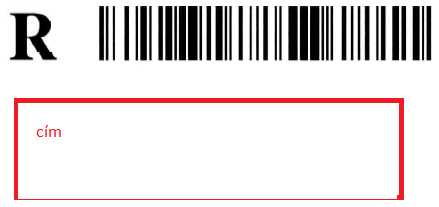 Tájékoztató a fizetési meghagyás tartalmárólJogosult(ak): Global Faktor Zrt.Kötelezett(ek): Főkövetelés(ek): Eljárási költség(ek): 16,396 forintJárulék(ok):	a mellékelt fizetési meghagyás szerintEljáró közjegyző: dr. Gipsz JakabKözjegyző postacíme: 9200 Győr, Kossuth Lajos utca 132.Ügyszám: ......................./Ü/................................../2021.